Onsdag 14 september kl. 18.00 vid Nyströms kök.        VINPROVNING  250 krKlubbärendenFörutom vinprovning håller vi årsmöte och har vårt traditionella skördelotteri, där det som vi skördat, saftat, syltat eller inköpt på affär och som växt i vår fina natur lottas ut till varandra.Observera att den nya ingången till Nyströms kök är mot parkeringen, mitt emot Högskolan.Du kan betala in 250 kr på bg 272-0050 och även för lotter, 10 kr/st. Märk med Namn,  + LAvanmälan: Om du inte kan komma meddelar du detta till: 	Gen Gustafsson gen.gustafsson@gmail.com tel. 0702889208  eller till Anita Persson pyret62@hotmail.com tel. 0704240709Till er som inte betalt in medlemsavgiften påminner skattmästaren att den ska betalas in före sista augusti.Föregående möteVi avslutade 2021-22 IW-år i Christina Jonssons trädgård i Gylle. Vi drack bubbel och egen medförd fika. Regnet duggade ibland och vi kröp ihop under parasollerna och hade trevligt.Sommaren låg framför oss, slutligen var det ett glatt gäng som skildes åt för sommarens alla äventyr.Välkomna! Styrelsen viaIngrid Haggårdsklubbsekreterare	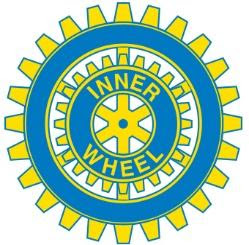 Borlänge Tunabygden IWC Distrikt 233                                         Sverige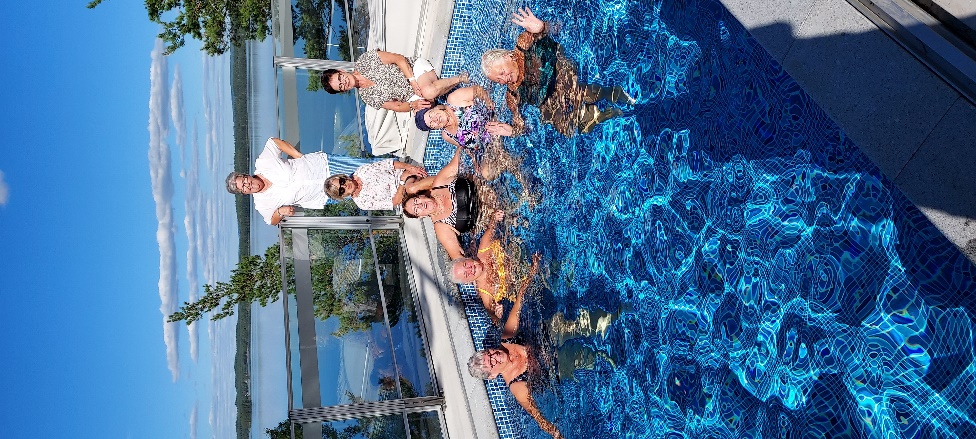 Lisbet, Kerstin, Elisabet, Gen,Britt, Ingrid, Helena och Anitaär den nya styrelsen 2022-23    MÅNADSBREV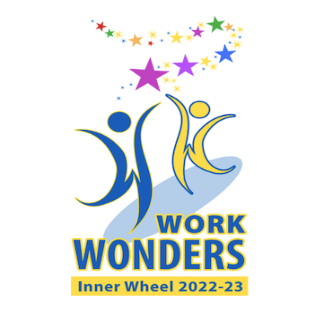       2022 -  2023               1 -3                                                            Klubbmöten hösten 2022On 14 september   - Vinprovning, ÅrsmöteOn 12 oktober        - Invigning av ny medlem.Lisa Liskinen, en kvinna i stålindustrin.On 9 november       - Vårt 50-årsjubileum                                       Fest, Intercitymöte	                    UnderhållningOn 7 december        – JulfestTis 10 januari            – Innerwheeldagen, kl. 15.00